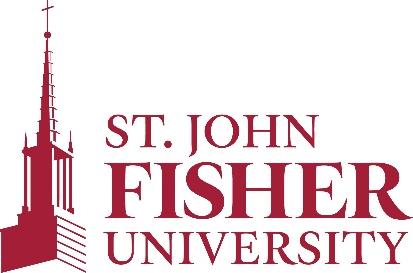 Office of Sponsored Programs and Foundation Relations (OSPFR)Business Office (BO)GRANT CLOSE-OUT CHECK LISTCreated: August 2021; Next review: Fall 2023ExpensesRecord ChangesReportingAll BO tasks completed by: Date:All OSPFR tasks completed by: Date:Name of Principal Investigator/Project Director:  Project Title:Project Title:Project Title:Funding Agency: Funding Agency: Funding Agency: Award End Date: Agency/Sponsor Award Number: Agency/Sponsor Award Number: SJFC Fund Number: SJFC Fund Number: Close-out meetingMeeting Date120 days prior to end of award with PI/PD, OSPFR, and BO90 days prior to end of award with PI/PD and OSPFR45 days prior to end of award with PI/PD and BOReview expenditures for allowability and timeliness (PI/BO) Yes No N/ARecord grant effort monthly (BO) Yes No N/AIdentify all outstanding invoices. (BO) Yes No N/AConfirm all expenses have posted. (BO) Yes No N/AVerify that all encumbrances have cleared. (BO) Yes No N/AEnsure all journal entries have been completed and processed. (BO) Yes No N/ASub-recipients’ final invoices have been paid. (BO) Yes No N/AClose or change Purchase Orders. (BO) Yes No N/ARecord any cost transfers within 90 days of expense (BO) Yes No N/AReview grant effort on a quarterly basis and adjust if needed (BO) Yes No N/AReview budget category variance and sponsor’s budget rules (BO) Yes No N/AInactivate the Banner Fund number (BO) Yes No N/AReceive programmatic report from subrecipient(s). (PI/PD)   Yes No N/ASubmit final programmatic report to OSPFR for review. (PI/PD). Yes No N/AReview final programmatic report and provide feedback to PI/PD. (OSPFR) Yes No N/ASubmit final programmatic report to funding agency. (PI/PD) Yes No N/ASubmit all financial reporting requirements. (BO) Yes No N/AEnsure all cost-sharing commitments are met. (BO) Yes No N/AEnsure all Personal Activity Reports are collected (BO) Yes No N/ASubmit Final Invention Statement and Certification Form to funding agency (PI/PD). Yes No N/AComplete property/equipment report (PI/PD) Yes No N/ASubmit property/equipment report to funding agency (PI/PD) Yes No N/ATag all federally funded equipment with agency name, award number, and date. (PI/PD) Yes No N/A